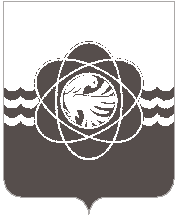      П О С Т А Н О В Л Е Н И Еот       29.03.2023   №   273  Руководствуясь постановлениями Администрации муниципального образования «город Десногорск» Смоленской области от 21.02.2022 № 90  «Об утверждении Порядка принятия решения о разработке муниципальных программ муниципального образования «город Десногорск» Смоленской области, их формирования и реализации, признании утратившими силу некоторых правовых актов»,  от 15.03.2022 № 129 «Об утверждении перечня муниципальных программ муниципального образования «город Десногорск» Смоленской области, признании утратившими силу некоторых правовых актов» и в целях реализации мероприятий муниципальной программыАдминистрация муниципального образования «город Десногорск» Смоленской области постановляет: Внести в постановление Администрации муниципального образования «город Десногорск» Смоленской области от 22.10.2019 № 1173 «Создание условий для осуществления градостроительной деятельности на территории муниципального образования «город Десногорск» Смоленской области» (в ред.      от 17.03.2020 № 243, от 31.12.2020 № 989, от 31.05.2021 № 499, от 30.12.2021           № 1174, от 31.03.2022 № 196, от 07.11.2022 № 957, от 30.12.2022 № 1170) следующее изменение:1.1 Муниципальную программу «Создание условий для осуществления градостроительной деятельности на территории муниципального образования «город Десногорск» Смоленской области» изложить в новой редакции (приложение).2. И.о. руководителя муниципального казенного учреждения «Централизованная бухгалтерия» муниципального образования «город Десногорск» Смоленской области М.В. Лекторовой в течение 10 календарных дней разместить на портале ГАС Управление актуализированную муниципальную программу «Создание условий для осуществления градостроительной деятельности на территории муниципального образования «город Десногорск» Смоленской области».3. Отделу информационных технологий и связи с общественностью             (Е.М. Хасько) разместить настоящее постановление на официальном сайте Администрации муниципального образования «город Десногорск» Смоленской области в сети «Интернет».4. Контроль исполнения пункта 2 настоящего постановления возложить на начальника отдела экономики и инвестиций Администрации муниципального образования «город Десногорск» Смоленской области Н.Н. Захаркину. Контроль исполнения настоящего постановления возложить на заместителя Главы муниципального образования - председателя Комитета по городскому хозяйству и промышленному комплексу Администрации муниципального образования «город Десногорск» Смоленской области А.В. Соловьёва.Глава муниципального образования «город Десногорск» Смоленской области                                              А.А. НовиковПриложение к постановлению Администрации муниципального образования «город Десногорск» Смоленской областиот ___29.03.2023__ № __273______УТВЕРЖДЕНАпостановлением Администрации муниципального образования «город Десногорск» Смоленской областиот 22.10.2019 № 1173МУНИЦИПАЛЬНАЯ ПРОГРАММА«Создание условий для осуществления градостроительной деятельности на территории муниципального образования «город Десногорск» Смоленской области»ПАСПОРТ                                                          муниципальной  программы«Создание условий для осуществления градостроительной деятельности на территории муниципального образования «город Десногорск» Смоленской области» (наименование муниципальной программы)Основные положения2. Показатели муниципальной программыСтруктура муниципальной программы* - Указывается наименование показателя муниципальной программы, на достижение которого направлена задача.4.  Финансовое обеспечение муниципальной программыСтратегические приоритеты в сфере реализации муниципальной программы «Создание условий для осуществления градостроительной деятельности на территории муниципального образования «город Десногорск» Смоленской области»Устойчивое развитие территорий, создание благоприятных условий жизнедеятельности человека обеспечивается на основе территориального планирования и градостроительного зонирования территории, в результате которых обеспечивается соблюдение требований технических регламентов и нормативов градостроительного проектирования, безопасность строительства, защита населения и территорий от чрезвычайных ситуаций природного и техногенного характера, защита окружающей среды, охрана объектов культурного наследия и особо охраняемых природных территорий.Необходимость разработки документов градостроительного зонирования, документации по планировке территории предусмотрена Градостроительным кодексом Российской Федерации от 29.12.2004 № 190-ФЗ.Документы градостроительного зонирования обеспечивают единые требования к застройке на территории муниципального образования «город Десногорск» Смоленской области, что позволяет снизить сроки прохождения административных процедур при предоставлении земельных участков для строительства, проведении экспертизы проектной документации, выдаче разрешения на строительство, подключении новых объектов капитального строительства к сетям инженерно-технической инфраструктуры, вводе в эксплуатацию объектов капитального строительства.Развитие градостроительной деятельности непосредственно связано с реализацией Генерального плана муниципального образования «город Десногорск» Смоленской области и направлено на достижение результатов устойчивого развития муниципального образования «город Десногорск» Смоленской области,  при осуществлении градостроительной и иной хозяйственной деятельности, прежде всего на обеспечение строительства, развития объектов, за которые органы местного самоуправления несут ответственность в соответствии с федеральным законодательством. Для регулирования отношений по территориальному планированию, градостроительному зонированию, планировке территории, а также строительству, реконструкции и капитальному ремонту объектов капитального строительства принят закон Смоленской области от 25.12.2006 № 155-з «О градостроительной деятельности на территории Смоленской области».Развитие муниципального образования «город Десногорск» Смоленской области требует программно-целевого подхода к решению проблем.Нормами Градостроительного кодекса Российской Федерации и Федерального закона от 06.10.2003 № 131-ФЗ «Об общих принципах организации местного самоуправления в Российской Федерации» предусмотрено обеспечение устойчивого развития территорий, которое базируется на первостепенном приоритете потребностей населения, гармоничном развитии производства, социальной сферы и окружающей природной среды.Социально-экономическое развитие муниципального образования «город Десногорск» Смоленской области взаимосвязано с организацией его территорий. Это возможно обеспечить через территориальное планирование и градостроительное зонирование, служащих для определения мест размещения жилищной, коммунальной, социальной, инженерно-транспортной, промышленной, рекреационной и других инфраструктур с учетом всех имеющихся возможностей и ограничений.Градостроительной документацией определяются не только условия благоприятного проживания населения, но и вопросы нарушения частных интересов, границ, изменений функций, размещения отдельных сооружений на землях общего пользования и тому подобные вопросы.На основании Правил землепользования и застройки подготавливаются и выдаются градостроительные планы для застройки земельных участков, задания на разработку документации по планировке территории, заключения по проектам планировок.На основе проектов планировки и межевания территорий осуществляется формирование земельных участков, находящихся в государственной или муниципальной собственности, для предоставления в собственность или аренду в целях жилищного строительства.Раздел 2 «Сведения о региональных проектах»Муниципальной программой ««Создание условий для осуществления градостроительной деятельности на территории муниципального образования «город Десногорск» Смоленской области»» реализация региональных проектов не предусмотрена.Раздел 3 «Паспорт ведомственного проекта»Муниципальной программой ««Создание условий для осуществления градостроительной деятельности на территории муниципального образования «город Десногорск» Смоленской области»» реализация ведомственных проектов не предусмотрена.Раздел 4 «Паспорта комплексов процессных мероприятий»ПАСПОРТкомплекса процессных мероприятий«Подготовка и актуализация документов, обеспечивающих градостроительную деятельность» (наименование комплекса процессных мероприятий) 1. Общие положения2. Показатели реализации комплекса процессных мероприятий Раздел 5 «Применение мер муниципального регулирования в части налоговых льгот, освобождений и иных преференций по налогам и сборам в сфере реализации муниципальной программы»Муниципальной программой «Создание условий для осуществления градостроительной деятельности на территории муниципального образования «город Десногорск» Смоленской области» применение мер муниципального регулирования в части налоговых льгот, освобождений и иных преференций по налогам и сборам не предусмотрено.Раздел 6 «Сведения о финансировании структурных элементов муниципальной программы»СВЕДЕНИЯо финансировании структурных элементов муниципальной программы«Создание условий для осуществления градостроительной деятельности на территории муниципального образования «город Десногорск» Смоленской области»(наименование муниципальной программы)О внесении изменения в постановление Администрации муниципального образования «город Десногорск» Смоленской области от 22.10.2019                  № 1173 «Об утверждении муниципальной программы «Создание условий для осуществления градостроительной деятельности на территории муниципального образования «город Десногорск» Смоленской области» Ответственный исполнитель  муниципальной программыКомитет по городскому хозяйству и промышленному комплексу Администрации муниципального образования «город Десногорск» Смоленской области (далее – Комитет ГХ и ПК                        г. Десногорска)Соисполнители муниципальной программыПериод реализации муниципальной программыI этап: 2020-2021II этап: 2022-2025Цели муниципальной программыОбеспечение устойчивого развития территории муниципального образования «город Десногорск» Смоленской области на основании своевременной актуализации Схемы территориального планирования, местных нормативов градостроительного проектирования, подготовки документов территориального планирования, градостроительного зонирования, размещения сведений, документов и материалов в  ЕГРП.Объемы финансового обеспечения за весь период реализации  Общий объем финансирования составляет 3372,3 тыс. рублей, из них:средства федерального бюджета – 0 тыс. рублей;средства областного бюджета – 2594,7тыс. рублей;средства местного бюджета – 777,6 тыс. рублей;средства внебюджетных источников – 0 тыс. рублей;в том числе:I этап: 2020-2021 - 2772,3 тыс. рублей, из них:средства федерального бюджета – 0 тыс. рублей;средства областного бюджета – 2594,7тыс. рублей;средства местного бюджета – 177,6 тыс. рублей;средства внебюджетных источников – 0 тыс. рублей;II этап: 2022-2025 – 600, тыс. рублей, из них:средства федерального бюджета – 0 тыс. рублей;средства областного бюджета – 0 тыс. рублей;средства местного бюджета – 600,0 тыс. рублей;средства внебюджетных источников – 0 тыс. рублей.Влияние на достижение целей муниципальных программОбеспечение актуальной градостроительной документацией в целях повышения эффективности градостроительной деятельности на территории муниципального образования «город Десногорск» Смоленской областиНаименование показателяЕдиница измеренияБазовое значение показателя(в году, предшествующем очередному финансовому году) 2022Планируемое значение показателя Планируемое значение показателя Планируемое значение показателя Наименование показателяЕдиница измеренияБазовое значение показателя(в году, предшествующем очередному финансовому году) 2022очередной финансовый год20231-й год планового периода20242-й год планового периода2025123456Количество разработанных генеральных планов,  правил землепользования и застройки ед.1---Количество разработанных нормативов градостроительного проектированияед.----Работы по внесению сведений о границах населенного пункта г. Десногорск в ЕГРПда/нет-да--Работы по внесению сведений о границах территориальных зон муниципального образования «город Десногорск» Смоленской области в ЕГРПда/нетдада--№
п/пЗадачи структурного элементаЗадачи структурного элементаКраткое описание ожидаемых эффектов от реализации задачи структурного элементаКраткое описание ожидаемых эффектов от реализации задачи структурного элементаКраткое описание ожидаемых эффектов от реализации задачи структурного элементаСвязь с показателями* Связь с показателями* 22333441. Региональный проект «Наименование»1. Региональный проект «Наименование»1. Региональный проект «Наименование»1. Региональный проект «Наименование»1. Региональный проект «Наименование»1. Региональный проект «Наименование»Руководитель регионального проекта (Фамилия, имя, отчество руководителя регионального проекта, должность)Руководитель регионального проекта (Фамилия, имя, отчество руководителя регионального проекта, должность)Руководитель регионального проекта (Фамилия, имя, отчество руководителя регионального проекта, должность)Срок реализации (год начала - год окончания)Срок реализации (год начала - год окончания)Срок реализации (год начала - год окончания)1.1.1.1.Задача 1Задача 11.2.1.2.Задача №Задача №2. Ведомственный проект «Наименование»2. Ведомственный проект «Наименование»2. Ведомственный проект «Наименование»2. Ведомственный проект «Наименование»2. Ведомственный проект «Наименование»2. Ведомственный проект «Наименование»Руководитель ведомственного проекта (Ф.И.О. руководителя ведомственного проекта, должность)Руководитель ведомственного проекта (Ф.И.О. руководителя ведомственного проекта, должность)Руководитель ведомственного проекта (Ф.И.О. руководителя ведомственного проекта, должность)Срок реализации (год начала - год окончания)Срок реализации (год начала - год окончания)Срок реализации (год начала - год окончания)2.1.2.1.Задача 1Задача 12.2.2.2.Задача №Задача №Комплекс процессных мероприятий 1. «Подготовка и актуализация документов, обеспечивающих градостроительную деятельность»Комплекс процессных мероприятий 1. «Подготовка и актуализация документов, обеспечивающих градостроительную деятельность»Комплекс процессных мероприятий 1. «Подготовка и актуализация документов, обеспечивающих градостроительную деятельность»Комплекс процессных мероприятий 1. «Подготовка и актуализация документов, обеспечивающих градостроительную деятельность»Комплекс процессных мероприятий 1. «Подготовка и актуализация документов, обеспечивающих градостроительную деятельность»Комплекс процессных мероприятий 1. «Подготовка и актуализация документов, обеспечивающих градостроительную деятельность»Комплекс процессных мероприятий 1. «Подготовка и актуализация документов, обеспечивающих градостроительную деятельность»Ответственный за выполнение комплекса процессных мероприятий (Соловьёв Александр Витальевич, заместитель Главы муниципального образования – председатель комитета)Ответственный за выполнение комплекса процессных мероприятий (Соловьёв Александр Витальевич, заместитель Главы муниципального образования – председатель комитета)Ответственный за выполнение комплекса процессных мероприятий (Соловьёв Александр Витальевич, заместитель Главы муниципального образования – председатель комитета)Ответственный за выполнение комплекса процессных мероприятий (Соловьёв Александр Витальевич, заместитель Главы муниципального образования – председатель комитета)Ответственный за выполнение комплекса процессных мероприятий (Соловьёв Александр Витальевич, заместитель Главы муниципального образования – председатель комитета)Ответственный за выполнение комплекса процессных мероприятий (Соловьёв Александр Витальевич, заместитель Главы муниципального образования – председатель комитета)Ответственный за выполнение комплекса процессных мероприятий (Соловьёв Александр Витальевич, заместитель Главы муниципального образования – председатель комитета)3.1.Задача 1. Разработка документов территориального планирования, градостроительного зонирования и внесение сведений о границахЗадача 1. Разработка документов территориального планирования, градостроительного зонирования и внесение сведений о границахПодготовка и актуализация документов, обеспечивающих градостроительную деятельностьПодготовка и актуализация документов, обеспечивающих градостроительную деятельностьПодготовка и актуализация документов, обеспечивающих градостроительную деятельностьКоличество разработанных генеральных планов,  правил землепользования и застройки; Количество разработанных нормативов градостроительного проектирования; Работы по внесению сведений о границах населенного пункта г. Десногорск в ЕГРП; Работы по внесению сведений о границах территориальных зон муниципального образования «город Десногорск» Смоленской области в ЕГРПКоличество разработанных генеральных планов,  правил землепользования и застройки; Количество разработанных нормативов градостроительного проектирования; Работы по внесению сведений о границах населенного пункта г. Десногорск в ЕГРП; Работы по внесению сведений о границах территориальных зон муниципального образования «город Десногорск» Смоленской области в ЕГРП4. Отдельные мероприятия4. Отдельные мероприятия4. Отдельные мероприятия4. Отдельные мероприятия4. Отдельные мероприятия4. Отдельные мероприятияОтветственный за реализацию отдельного мероприятия (Ф.И.О. руководителя структурного подразделения Администрации, должность)Ответственный за реализацию отдельного мероприятия (Ф.И.О. руководителя структурного подразделения Администрации, должность)Ответственный за реализацию отдельного мероприятия (Ф.И.О. руководителя структурного подразделения Администрации, должность)Срок реализации (год начала - год окончания)Срок реализации (год начала - год окончания)Срок реализации (год начала - год окончания)1.4.1.1.4.1.Задача 1Задача 11.4.2.1.4.2.Задача №Задача №Наименование муниципальной программы, структурного элемента / источник финансового обеспеченияВсегоОбъем финансового обеспечения по годам реализации (тыс. рублей)Объем финансового обеспечения по годам реализации (тыс. рублей)Объем финансового обеспечения по годам реализации (тыс. рублей)Наименование муниципальной программы, структурного элемента / источник финансового обеспеченияВсегоочередной финансовый год 20231-й год планового периода 20242-й год планового периода202512345Муниципальная программа «Создание условий для осуществления градостроительной деятельности на территории муниципального образования «город Десногорск» Смоленской области» (всего),в том числе:0000федеральный бюджет0000областной бюджет0000местный бюджет0000внебюджетные средства0000Ответственный за выполнение комплекса процессных мероприятийСоловьёв Александр Витальевич, заместитель Главы муниципального образования – председатель комитетаСвязь с муниципальной программой Муниципальная программа «Создание условий для осуществления градостроительной деятельности на территории муниципального образования «город Десногорск» Смоленской области»Наименование показателя реализации Единица измеренияБазовое значение показателя реализации(к очередному финансовому году)Планируемое значение показателя реализации на очередной финансовый год и плановый периодПланируемое значение показателя реализации на очередной финансовый год и плановый периодПланируемое значение показателя реализации на очередной финансовый год и плановый периодОтветственный за достижение показателяНаименование показателя реализации Единица измеренияБазовое значение показателя реализации(к очередному финансовому году)очередной финансовый год20231-й год планового периода20242-й год планового периода2025Ответственный за достижение показателя1234567Количество разработанных генеральных планов,  правил землепользования и застройки ед.1---Архитектурный секторКоличество разработанных нормативов градостроительного проектированияед.----Архитектурный секторРаботы по внесению сведений о границах населенного пункта г. Десногорск в ЕГРПда/нет-да--Архитектурный секторРаботы по внесению сведений о границах территориальных зон муниципального образования «город Десногорск» Смоленской области в ЕГРПда/нетдада--Архитектурный сектор№ п/пНаименованиеУчастник муниципальной программы Источник финансового обеспечения (расшифровать)Объем средств на реализацию муниципальной программы на очередной финансовый год и плановый период (тыс. рублей)Объем средств на реализацию муниципальной программы на очередной финансовый год и плановый период (тыс. рублей)Объем средств на реализацию муниципальной программы на очередной финансовый год и плановый период (тыс. рублей)Объем средств на реализацию муниципальной программы на очередной финансовый год и плановый период (тыс. рублей)№ п/пНаименованиеУчастник муниципальной программы Источник финансового обеспечения (расшифровать)всегоочередной финансовый год20231-й год планового периода20242-й год планового периода2025123456781.Региональный проект «Наименование»1.Результат 11.Мероприятие 1.1.1.Результат №1.Мероприятие №.1Итого по региональному проектуИтого по региональному проекту2.Ведомственный проект «Наименование»2.Результат 12.Мероприятие 1.1.2.Результат №2.Мероприятие №.13. Комплекс процессных мероприятий        1. «Подготовка и актуализация документов, обеспечивающих градостроительную деятельность»3. Мероприятие 1Разработка документов территориального планирования, градостроительного зонирования и внесение сведений о границахКомитет ГХ и ПК                        г. Десногорска0000Итого по комплексу процессных мероприятий Итого по комплексу процессных мероприятий 00004.Отдельные мероприятияВсего по муниципальной программе,Всего по муниципальной программе,Всего по муниципальной программе,0000в том числе:в том числе:в том числе:федеральный бюджетфедеральный бюджетфедеральный бюджет0000областной бюджетобластной бюджетобластной бюджет0000местные бюджетыместные бюджетыместные бюджеты0000внебюджетные источникивнебюджетные источникивнебюджетные источники0000